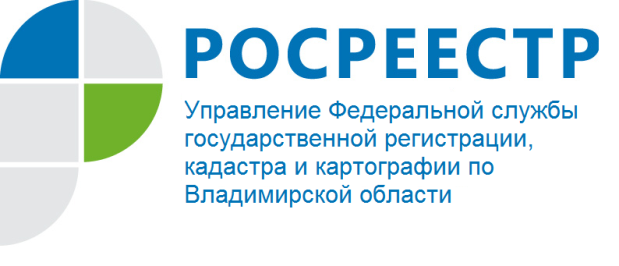 ПРЕСС-РЕЛИЗО порядке приостановления учетно-регистрационных действий в отношении объектов недвижимого имущества в связи с закрытием офисов многофункциональных центров предоставления государственных и муниципальных услуг Владимирской области в период с 30.03.2020 по 30.04.2020Управление Федеральной службы государственной регистрации, кадастра и картографии по Владимирской области информирует о порядке приостановления учетно-регистрационных действий в отношении объектов недвижимого имущества в связи с закрытием офисов многофункциональных центров предоставления государственных и муниципальных услуг Владимирской области (далее – МФЦ) в период с 30.03.2020 по 30.04.2020.	С учетом положений Указа Президента Российской Федерации от 02.04.2020 № 239, а также Указа Губернатора Владимирской области от 05.04.2020 № 76 «О внесении изменения в Указ Губернатора области от 17.03.2020    № 38» при принятии органом регистрации прав решения об отказе в осуществлении учетно-регистрационных действий в отношении объектов недвижимого имущества по заявлениям, принятым в офисах МФЦ, органом регистрации прав будет учитываться срок, ограничивающий возможность представления документов в офисы МФЦ на период с 30.03.2020 по 30.04.2020.	Соответственно срок приостановления государственного кадастрового учета и (или) государственной регистрации прав, в том числе, представления заявителем дополнительных документов (заявлений о приостановлении (прекращении) учетно-регистрационных действий) к ранее представленным через МФЦ, продлевается на срок, равный периоду, обозначенному в вышеуказанных правовых актах. 	Учитывая изложенное, решения об отказе в государственном кадастровом учете и (или) государственной регистрации прав по заявлениям, принятым в МФЦ (срок принятия решения по которым приходится на указанный период), органом регистрации прав приниматься не будут. С целью устранения причин, препятствующих осуществлению учетно-регистрационных действий, заявители могут обратиться в офис МФЦ с соответствующим заявлением и дополнительными документами после 30.04.2020.Управление Росреестра по Владимирской области дополнительно информирует, что актуальную информацию об адресах, телефонах, графиках работы офисов МФЦ, осуществляющих прием и выдачу документов, Вы можете получить на сайте: http://33.mfc.ru.